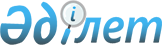 Күршім ауданы бойынша 2020 жылға арналған мектепке дейінгі тәрбие мен оқытуға мемлекеттік білім беру тапсырысын, ата-ана ақы төлеу мөлшерін бекіту туралыШығыс Қазақстан облысы Күршім ауданы әкімдігінің 2020 жылғы 16 шілдедегі № 247 қаулысы. Шығыс Қазақстан облысының Әділет департаментінде 2020 жылғы 30 шілдеде № 7420 болып тіркелді
      ЗҚАИ-ның ескертпесі.

      Құжаттың мәтінінде түпнұсқаның пунктуациясы мен орфографиясы сақталған.
      Қазақстан Республикасының 2007 жылғы 27 шілдедегі "Білім туралы" Заңының 6 - бабының 4 тармағының 8-1) тармақшасына, Қазақстан Республикасының 2016 жылғы 6 сәуірдегі "Құқықтық актілер туралы" Заңының 46 бабының 2 тармағының 4) тармақшасына сәйкес, Күршім ауданының әкімдігі ҚАУЛЫ ЕТЕДІ:
      1. Осы қаулының қосымшасына сәйкес мектепке дейінгі тәрбие мен оқытуға мемлекеттік білім беру тапсырысы, ата-ана төлемақысының мөлшері бекітілсін.
      2. "Күршім ауданы әкімінің аппараты" мемлекеттік мекемесі Қазақстан Республикасының заңнамалық актілерінде белгіленген тәртіпте:
      1) осы қаулының аумақтық әділет органдарында мемлекеттік тіркелуін;
      2) осы әкімдік қаулысы мемлекеттік тіркелген күнінен бастап күнтізбелік он күн ішінде оның көшірмесін Күршім ауданының аумағында таратылатын мерзімді баспа басылымдарында ресми жариялауға жолданылуын;
      3) ресми жарияланғаннан кейін осы әкімдік қаулысын Күршім ауданы әкімдігінің интернет - ресурсына орналастыруын қамтамасыз етсін.
      3. Осы қаулының орындалуына бақылау жасау аудан әкімінің орынбасары Е. Шораяковқа жүктелсін.
      4. Осы қаулы оның алғашқы ресми жарияланған күнінен кейін күнтізбелік он күн өткен соң қолданысқа енгізіледі. Күршім ауданы бойынша 2020 жылға мектепке дейінгі тәрбие мен оқытуға мемлекеттік білім беру тапсырысын, ата-ана ақы төлеу мөлшері
					© 2012. Қазақстан Республикасы Әділет министрлігінің «Қазақстан Республикасының Заңнама және құқықтық ақпарат институты» ШЖҚ РМК
				
      Күршім ауданының әкімі

Д. Қажанов
Күршім ауданы әкімдігінің 
2020 жылғы 16 шілдесі 
№ 247 қаулысына қосымша
    №
Ұйымның атауы
Тәрбиеленушілердің саны (адам)
Тәрбиеленушілердің саны (адам)
Тәрбиеленушілердің саны (адам)
Бір айда тәрбиеленушіге жұмсалатын шығыстардың мөлшері,мектепке дейінгі тәрбие мен оқытуға мемлекеттік білім беру тапсырыстың жалпы көлемі, теңге
Бір айда тәрбиеленушіге жұмсалатын шығыстардың мөлшері,мектепке дейінгі тәрбие мен оқытуға мемлекеттік білім беру тапсырыстың жалпы көлемі, теңге
Бір айға арналған ата-ана төлемақысының мөлшері, теңге
    №
Ұйымның атауы
Барлығы
оның ішінде
оның ішінде
оның ішінде
оның ішінде
Бір айға арналған ата-ана төлемақысының мөлшері, теңге
    №
Ұйымның атауы
Барлығы
Толық күн болатын
Толық емес күн болатын
Толық күн болатын
Толық емес күн болатын
1
Күршім ауылындағы "Болашак" балабақшасы
140
140
0
32088
0
3-тен 5 жасқа дейін -11000
2
Теректі ауылындағы балабақша
20
20
0
32088
0
3-тен 5 жасқа дейін -11000
3
Күршім ауылындағы балабақша
15
15
0
32088
0
3-тен 5 жасқа дейін -11000
4
Қалжыр орта мектебі жанындағы шағын орталық
75
75
0
34041
0
3-тен 5 жасқа дейін -5000
5
Қаратоғай орта мектебі жанындағы шағын орталық
25
25
0
34041
0
3-тен 5 жасқа дейін -5000
6
Қарой негізгі орта мектебі жанындағы шағын орталық
25
25
0
34041
0
3-тен 5 жасқа дейін -5000
7
Теректібұлақ орта мектебі жанындағы шағын орталық
25
25
0
34041
0
3-тен 5 жасқа дейін -5000
8
Үшбұлақ негізгі орта мектебі жанындағы шағын орталық
25
25
0
34041
0
3-тен 5 жасқа дейін -5000
9
Құйған орта мектебі жанындағы шағын орталық
25
25
0
34041
0
3-тен 5 жасқа дейін -5000
10
Барақ батыр негізігі орта мектебі жанындағы шағын орталық
25
25
0
34041
0
3-тен 5 жасқа дейін -5000
11
Құмаш Нұрғалиев атындағы гимназия жанындағы шағын орталық
50
50
0
34041
0
3-тен 5 жасқа дейін -5000
12
Ақбұлақ негізгі орта мектебі жанындағы шағын орталық
20
20
0
34041
0
3-тен 5 жасқа дейін -5000
13
Қайыңды негізгі орта мектебі жанындағы шағын орталық
20
20
0
34041
0
3-тен 5 жасқа дейін -5000
14
Қарашілік негізгі орта мектебі жанындағы шағын орталық
20
20
0
34041
0
3-тен 5 жасқа дейін -5000
15
Ақсуат негізгі орта мектебі жанындағы шағын орталық
25
25
0
34041
0
3-тен 5 жасқа дейін -5000
16
Жанаауыл негізгі орта мектебі жанындағы шағын орталық
20
20
0
34041
0
3-тен 5 жасқа дейін -5000
17
Ж.Малдыбаев атындағы негізгі орта мектебі жанындағы шағын орталық
20
20
0
34041
0
3-тен 5 жасқа дейін -5000